22nd ANNUAL NEW RIVER TRAIL – DR. ED DANNELLY 10K RUNVIRTUAL RACE					Saturday, May 1-8, 2020	Sponsored by Galax Parks and Recreation Department	NAME			TIME		PACE 	AGE 	Elev.	VIRTUAL RUN COURSE		1.	Tyler Barrett		36:47		 5:53	23	18ft	- Ran at New River Trail-Barren Springs,Va2.	Andrew Peddy		39:48		 6:23	36	258ft	- Ran at Felt’s Park, Galax, Va3. 	Rebecca Johnson	40:10		 6:28	39	80ft	- Ran at New River Trail-Dannelly Park, Va	4.		Tony Quesenberry	40:42		 6:34	54	23ft	- Ran at New River Trail, Galax, Va5.		Lucas Austin		40:59		 6:35	42	49ft	- Ran at New River Trail, Galax, Va6.	Cesar Llamas		43:08		 6:57	45	52ft	- Ran at New River Trail-Fries, Va 7. 	Megan Chilton	46:55		 7:33	36	  0ft	- Ran at New River Trail-Fries, Va	8.		Meg Taylor		47:09		 7:35	32  	  -	- Ran at Charlotte, NC		9.		Austin Lumpkin	48:40		 7:47	22	  0ft	- Ran at New River Trail, Galax, Va10.		Susan Rorrer		57:38		 9:17	61	423ft	- Ran at Myrtle Beach, SC		11		Chris Waller		1:00:12	 9:40	34	121ft	- Ran at New River Trail, Galax, Va12.		Savanna Lumpkin	1:01:07 	 9:52	20	250ft	- Va. Tech Campus, Blacksburg, Va.13.		John Alexander	1:08:58	11:07	68	  -	- Ran at Grayson Highlands State Park, Va5K WALKNAME				TIME	1.		Holly Dannelly Finch			32:09			- 5K Walk at Huntersville, NC  2.		Angela Lineberry			36:40			- 5K Walk at New River Trail-Fries, Va3.		Lee Chaffee				50:59			- 5K Walk at Galax, Va4.		Smadar Chaffee			55:43.1		- 5K Walk at Galax, Va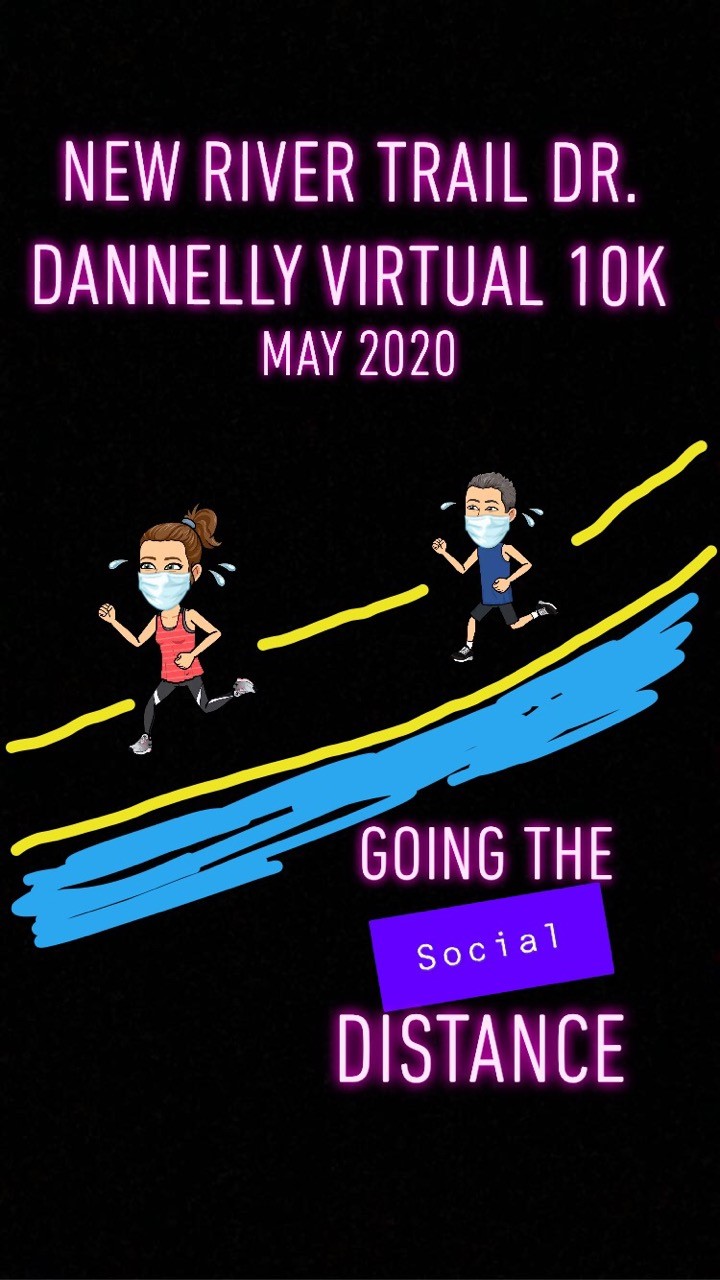 